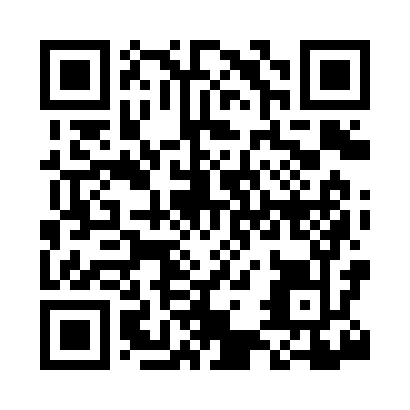 Prayer times for Hartley Spur, Minnesota, USAMon 1 Jul 2024 - Wed 31 Jul 2024High Latitude Method: Angle Based RulePrayer Calculation Method: Islamic Society of North AmericaAsar Calculation Method: ShafiPrayer times provided by https://www.salahtimes.comDateDayFajrSunriseDhuhrAsrMaghribIsha1Mon3:195:221:165:299:1111:132Tue3:195:221:165:299:1011:133Wed3:205:231:175:299:1011:134Thu3:205:241:175:299:1011:135Fri3:205:241:175:299:0911:136Sat3:215:251:175:299:0911:137Sun3:225:261:175:299:0811:128Mon3:245:271:175:299:0811:109Tue3:255:271:175:299:0711:0910Wed3:275:281:185:299:0711:0811Thu3:285:291:185:299:0611:0712Fri3:305:301:185:299:0511:0513Sat3:315:311:185:289:0411:0414Sun3:335:321:185:289:0411:0215Mon3:355:331:185:289:0311:0116Tue3:365:341:185:289:0210:5917Wed3:385:351:185:289:0110:5818Thu3:405:361:185:279:0010:5619Fri3:425:371:185:278:5910:5420Sat3:445:381:195:278:5810:5321Sun3:455:391:195:278:5710:5122Mon3:475:401:195:268:5610:4923Tue3:495:421:195:268:5510:4724Wed3:515:431:195:258:5410:4525Thu3:535:441:195:258:5310:4326Fri3:555:451:195:258:5210:4127Sat3:575:461:195:248:5010:3928Sun3:595:471:195:248:4910:3829Mon4:015:491:195:238:4810:3530Tue4:035:501:195:238:4710:3331Wed4:045:511:185:228:4510:31